Circular n.º 062/2017 – NPEOsasco, 15 de fevereiro de 2016.Srs. (as) Diretores (as) de Escola,Srs. (as) Professores Coordenadores Assunto: Material para Sondagem Inicial – 6ºs anosA Sra. Dirigente de Ensino, no uso de suas atribuições legais, envia dois documentos direcionados para Sondagem Inicial alunos de 6º ano.Informa que um é direcionado para os alunos e o segundo é um Caderno Orientador, destinado aos Professores, contendo Instruções para a Aplicação das Provas, Orientações para Avaliação e Recomendações Pedagógicas.Solicita especial atenção quanto ao material.Comunica que as unidades escolares terão até o dia 24/02/2017 para a realização da sondagem e registro no impresso em anexo 1Segue links para acesso ao material complementar que pode ser visitado através dos links:MATERIAL DE APOIO PARA OS PROFESSORES DE LÍNGUA PORTUGUESAhttps://drive.google.com/file/d/0B2jGfX-jO2g5NXFOWFRKb2RUZWM/view?usp=sharingProcedimentos para realizar uma boa sondagem inicialApoio para análise da produção escritaSugestões de atividades para realizar junto aos alunos que ainda não leem ou escrevem convencionalmenteBANCO DE DADOS COM SUGESTÕES DE ATIVIDADEShttps://drive.google.com/file/d/0B2jGfX-jO2g5RkxXeHlUY0R3emM/view?usp=sharingDOCUMENTO PLANEJAMENTO ESCOLAR 2017- ARTICULA AS DIFICULDADES CRÍTICAS COM AS DO CADERNO DO ALUNO https://drive.google.com/file/d/0B2jGfX-jO2g5T2xoT1dGeFNpVHc/view?usp=sharingContamos com a colaboração de todos.       De acordo,Irene Machado Pantelidakis	                                                  RG 17594614    Dirigente Regional de Ensino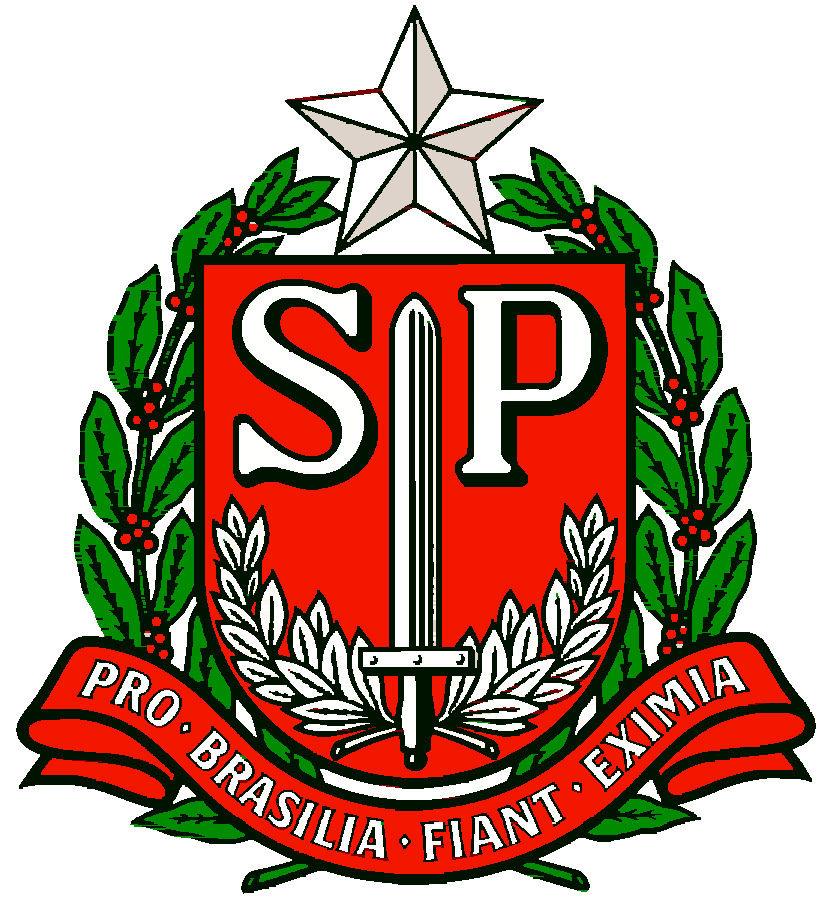 GOVERNO DO ESTADO DE SÃO PAULOSECRETARIA DE ESTADO DA EDUCAÇÃODIRETORIA DE ENSINO REGIÃO OSASCONÚCLEO PEDAGÓGICO